1	EMU Electronic AGHerstellerinformationEMU Electronic AGJöchlerweg 2CH - 6340 BaarTelefon 00410415450300
info@emuag.ch
http://www.emuag.ch
1.1	EMU M-Center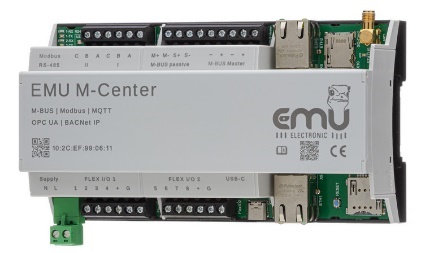 EMU M-CenterM-Bus Datenlogger mit integriertem Webserver für bis zu 250 M-Bus Slaves sowie 64 Modbus Devices. Ab Werk Lizenz für 20 M-Bus Devices. Weitere Devices und Funktionen über Software Lizenz. Kann mit EMU Joulio-Web Energiemanagement Software kommunizieren. Kein zähler-spezifischer Treiber notwendig. Kommuniziert mit allen Energiezählern mit M-Bus Schnittstelle nach EN 13757-2,-3 (vormals EN1434-3). Registrierten M-Bus Teilnehmer werden via BACnet IP als eigene Device-Objekte mit einer statischen Auflistung von Analog Input Objekten (M-Bus Messwerte) erkannt. BACnet B-ASC zertifiziert und unterstützt BBMD.Integrierter Web-Server in HTML5, Backup Funktion, Datenexport als CSVStichtagauslesung sowie Batterie-Flag konfigurierbar.Betriebsspannung: 230V, Breite: 161mm, Montage: 35 mm DIN-SchieneSchnittstellen: 3x M-Bus, 2, RS485, 8x Flex I/O, 1x Ethernet LAN, 1x Ethernet Service Port, 1x USB-CDatenspeicher: Intern, keine SD KarteSchutzart: IP 20, Kurzschluss- und Überlastschutz: JaÜbertragungsrate M-Bus: 300, 2´400 und 9´600 BaudBezugsnachweis:EMU Electronic AGT.: +41 (0)41 545 03 00 / info@emuag.ch / www.emuag.chFabrikat: EMU Electronic AG, Typ: EMU M-CenterArt.Nr: 210.000.001.1	M-Center | Lizenz 20 auf 60M-Center | Lizenz 20 auf 60Lizenzerweiterung für das EMU M-Center.M-Bus Lizenzerweiterung von 20 auf total 60 M-Bus DevicesBezugsnachweis:EMU Electronic AGT.: +41 (0)41 545 03 00 / info@emuag.ch / www.emuag.chFabrikat: EMU Electronic AG, Typ: M-Center | Lizenz 20 auf 60Art.Nr: 210.020.01	M-Center | Lizenz 20 auf 120M-Center | Lizenz 20 auf 120Lizenzerweiterung für das EMU M-Center.M-Bus Lizenzerweiterung von 20 auf total 120 M-Bus DevicesBezugsnachweis:EMU Electronic AGT.: +41 (0)41 545 03 00 / info@emuag.ch / www.emuag.chFabrikat: EMU Electronic AG, Typ: M-Center | Lizenz 20 auf 120Art.Nr: 210.020.02	M-Center | Lizenz 20 auf 250M-Center | Lizenz 20 auf 250Lizenzerweiterung für das EMU M-Center.M-Bus Lizenzerweiterung von 20 auf total 250 M-Bus DevicesBezugsnachweis:EMU Electronic AGT.: +41 (0)41 545 03 00 / info@emuag.ch / www.emuag.chFabrikat: EMU Electronic AG, Typ: M-Center | Lizenz 20 auf 250Art.Nr: 210.020.03Artikelnummer:210.000.00StkArtikelnummer:201.020.01StkArtikelnummer:201.020.02StkArtikelnummer:201.020.03Stk